Antwoorden - Gooise Meren: Bussum, Naarden, Muiden op de kaartOpdracht 1 Oud en nieuw1a. Bussum: meer bebouwing, meer wegen, minder landbouwgrond en weilandenMuiden: meer bebouwing in Muiderberg, iets meer bebouwing in Muiden, rivier hetzelfde, kanaal bijgekomen, meer wegenNaarden: vestingvorm hetzelfde, iets meer volgebouwd, veel meer bebouwing rond de vesting, minder landbouwgrond.1b. Meer bebouwing, meer wegen, minder landsbouwgrond. Opdracht 2 Buren2. Oost: Huizen, Blaricum, Laren. Zuid: Hilversum, ’s Graveland, Ankeveen, WeespWest: AmsterdamNoord: AlmereTorens in het landschapOpdracht 1 Landschap op de kaart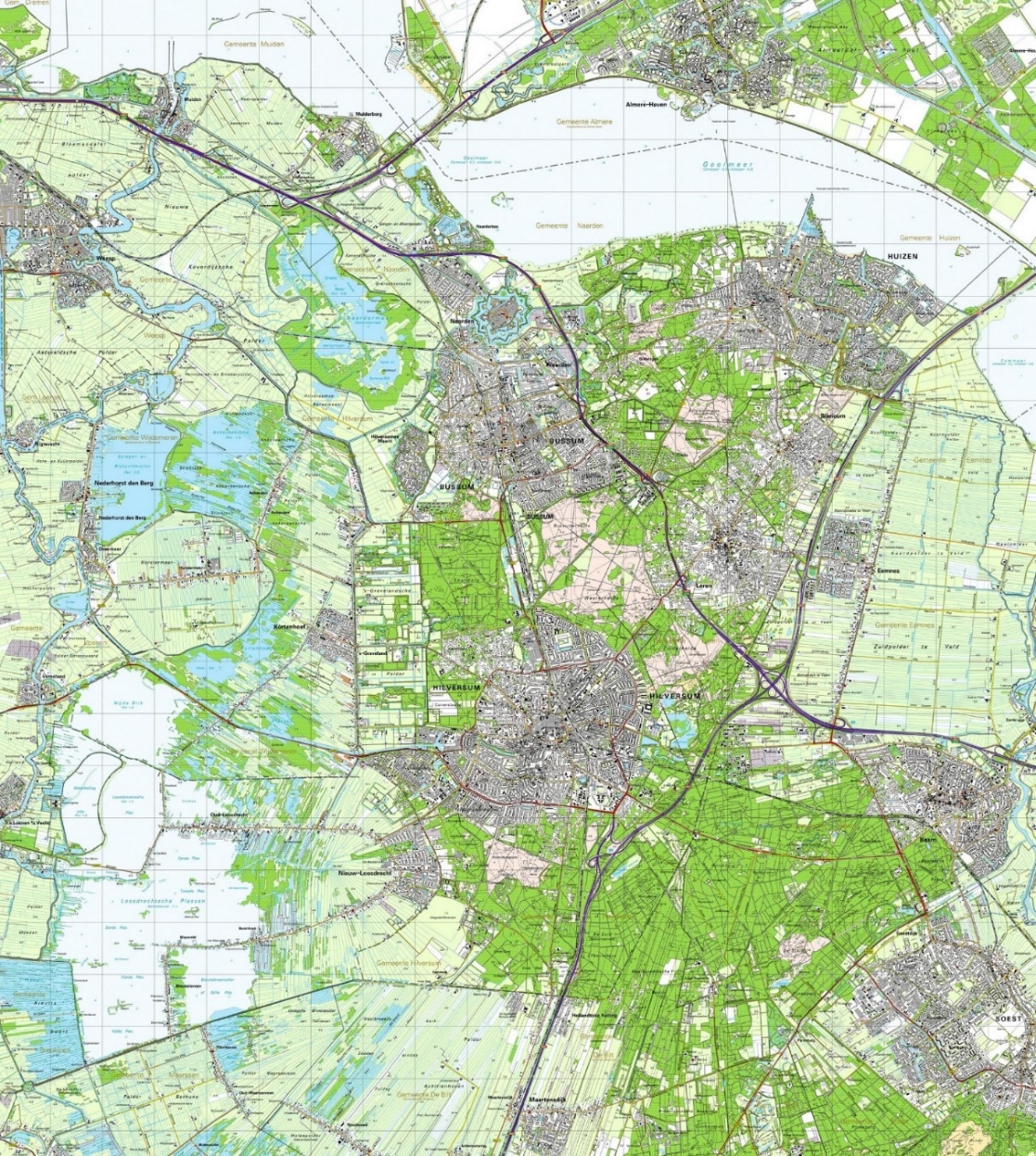 LEGENDABlauw = merenLichtgroen = veenDonkergroen = bosRose = hei (zand)Grijs/zwart/wit  = dorpen/stedenOpdracht 2 ‘Skyline’2a.  kerken, flatgebouwen, hoge kantoren, watertoren2b.  kijken naar de skyline – kijken op verkeersborden, navigatieprogrammaOpdracht 3 Kerken3a.  Koepelkerk Bussum: bijv. rond koepeldak , hoge  smalle ramen boven de deur, verschillende stukjes aan elkaar ‘geplakt’,  NH Kerk Muiden:  bijv. Kantelen op de toren, twee schuine daken ,  vierkante torenSt. Vituskerk Naarden: grote toren,  dichte ramen in de toren, twee schuine daken, boven en beneden ramen. 3b. Koepelkerk Bussum.3c. 1 = Naarden2= Bussum3= MuidenOpdracht 4 Hoge gebouwenEigen antwoord